Департамент образования администрации Города ТомскаМуниципальное автономное дошкольное образовательное учреждение детский сад №1 г. ТомскаИнтерактивное занятие по хореографии на развитие пространственного мышления у детей 6-7 лет (подготовительная к школе группа)Автор – составитель:Пестехина Ксения Олеговна, педагог дополнительного образования.г. Томск, 20231. Пояснительная запискаЦель:развитие координации движений, умения ориентироваться в пространстве, а также формирование навыка считывания и следования заданной схеме/инструкции. ЗадачиОбучающие:закрепление знаний, умений и навыков, полученных на предыдущих занятиях, а также получение новых.Развивающие:развитие координации движений;укрепление опорно-двигательного аппарата; умение воспринимать и действовать по схеме/инструкции;психологическое раскрепощение учащихся.Воспитательные:формирование положительных качеств личности, выносливости и целеустремленности, умения вести себя в коллективе;формирование чувства пространства, умение ориентироваться в нём;активизация творческих способностей.
Целевая группа:дети подготовительной к школе группы (6-7 лет).Применяемые технологии, формы, методы обученияМетоды обучения:словесный – объяснение, беседа.наглядный – практический показ.практический – выполнение упражнений.игровой – игровая форма подачи материала.Тип занятия: комбинированный (повторение изученного материала сочетается с получением новых знаний).Форма занятия: групповая, интерактивная.
Ожидаемые результатыПланируется, что в течение интерактивного занятия дети:вспомнят и воспроизведут, с какими рисунками танца они знакомы;попрактикуются передвигаться в определённом рисунке, сохраняя его целостность;закрепят знакомые им упражнения экзерсиса (название и технику выполнения);будут формировать ощущение себя в пространстве и развивать пространственное мышление;будут формировать навык считывания и следования схеме/инструкции.Необходимое оборудование:ноутбук, мультимедийное оборудование (проектор с экраном), музыкальная колонка, флэш-карта с материалом.Примечание. Продолжительность занятия, согласно СанПиН, обусловлена возрастными особенностями: для детей 6-7 лет (подготовительная к школе группа) – не более 30 минут.2. Пояснения к презентацииПЛАН занятияОрганизационный этап— вход в танцевальный зал;
— поклон педагогу;
— обозначение темы и цели урока. Подготовительный этап— беседа о важности развития пространственного мышления.Основной этап— повторение изученных рисунков танца и упражнений на середине зала, упражнения на развитие пространственного мышления.Контрольный этап— игра «Ветер и листочки».
Итоговый этап— рефлексия;
— поклон педагогу.1 слайдТитульный слайд.2-6 слайдПовторение знакомых рисунков танца: линия, колонна, диагональ, круг, клин.Задача: дети, посмотрев на слайд, должны узнать рисунок танца, изображённый на нём, назвать его и повторить в зале.7-8 слайдИгра «Морское путешествие».Звучит гудок парохода. « – Ребята, что это за звук?– Это пароход!–  Правильно! А как пароход передвигается?– По воде!– Верно! Вот и мы сейчас с вами представим, что наше танцевальное пространство – это море. А мы – корабль. Но не простой, а определённой формы. Сейчас на экране вы увидите, какой формы будет наш корабль, а также куда он поплывёт. Ваша задача – построить рисунок, предложенный им на экране, и двигаться в нём по залу так же, как будет показано на слайде. Важно сохранять форму своего корабля!»Комментарии:Педагог может менять форму корабля или добавлять новые, а также экспериментировать с передвижениями в зависимости от своих задач и возможностей детей. 9-21 слайдПовторение знакомых упражнений.Задача: дети, посмотрев на слайд, должны узнать, что изображено на рисунке слайда, соотнести название изображения с названием знакомого им упражнения из экзерсиса, назвать его и показать. На слайде есть возможность сначала включить звук того или иного объекта (почти всех), чтобы дать детям возможность попробовать угадать упражнение по нему, а затем, по щелчку, открыть картинку для проверки своих предположений.Описание упражненийОкошко:Руки согнуты в локтях и параллельны полу, находятся над и под головой, не прижимаясь к ней и формируя своеобразное окошко. Задача – необходимо «выглянуть» из окна и «спрятаться» обратно. Важно! Движение должно происходить за счёт работы шеи, а не рук, корпуса или головы – они остаются неподвижными. Цапля:Упражнение выполняется стоя на полу. Руки прямые и открыты в сторону. Одна нога согнута в колене и пяткой прижимается к опорной ноге. Задача – почувствовать и удержать равновесие. Ласточка:Упражнение выполняется стоя на полу. Руки прямые и открыты в сторону. Одна нога поднята вверх и назад, корпус наклонен чуть вперёд. Обе ноги прямые. Задача – почувствовать и удержать равновесие.Мотылёк:Руки прямые и открыты в сторону, максимально напряжены, пальцы раскрыты в разные стороны. Задача – выполнять быстрые ритмичные колебательные мелкие движения руками (тремор) по направлениям: вверх-вниз и вперёд-назад (мотылёк летит, мотылёк застрял в паутинке и пытается выбраться). Паровоз: Руки согнуты в локтях под 90 градусов, направлены вперёд перед собой. Задача – выполнить круговые движения плечами вперёд и назад (крутим колёса паровоза).Столик:Упражнение выполняется стоя на полу. Руки на поясе. Ноги – на ширине плеч. Задача – наклонить корпус вперёд, сохраняя его прямым, так, чтобы он остался параллельно полу (как столик). Колени выпрямлены, голова смотрит вперёд.Неваляшка:Упражнение выполняется стоя на полу. Руки на поясе. Ноги – на ширине плеч. Задача – выполнять боковые наклоны корпуса из стороны в сторону, фиксируя прямое положение (как неваляшка).Стульчик:Руки прямые и опущены вдоль корпуса. Ноги –вместе, по VI (или I параллельной) позиции. Задача – необходимо сесть на корточки, подняв пятки и удерживая при этом вертикальное положение корпуса (на подобие спинки стула) и горизонтально положение бёдер (на подобие сиденья у стула), сохраняя равновесие.Заколка:Упражнение выполняется сидя на полу. Ноги вытянуты вперёд, колени прижаты к полу, стопы сокращены на себя. Руки подняты на верх и соединены «в замочек». Задача – выполнять наклоны корпуса, складываясь пополам и уводя замочек в руках за пятки, как бы «застёгивая» заколочку. Важно: при выполнении данного упражнения колени не должны сгибаться.Бабочка:Упражнение выполняется сидя на полу. Ноги согнуты в коленях и соединены друг с другом подошвами стоп, пятки максимально притянуты к тазу. Задача – выполнять лёгкие махи коленями (на подобие крыльев у бабочки во время её полёта), стараясь коснуться ими пола. Важно: следить за положением спины (должна быть прямой) держаться руками за голеностоп.Колечко:Упражнение выполняется на полу, стоя на коленях. Колени расположены на ширине плеч. Задача – достать руками щиколотки ног и прогнуться в спине, запрокинув голову назад, образуя, тем самым, своеобразное колечко.Лодочка:Упражнение выполняется на полу, лёжа на животе. Руки и ноги прямые, вытянуты вперёд и назад соответственно. Задача – одновременно оторвать как можно выше руки и ноги от пола (на подобие лодочки), держась в данном положении необходимое количество времени.Корзинка:Упражнение выполняется на полу, лёжа на животе. Задача – руки увезти назад и обхватить ими ноги, согнутые в коленях, в области щиколотки, образуя своеобразную «корзинку». За счет разгибания коленей приподнять плечи и корпус, стараясь «встать» на колени.Комментарии: Упражнения и, соответственно, картинки со звуками к ним могут быть изменены педагогом по его желанию или необходимости. Также стоит отметить, что у некоторых упражнений есть несколько названий. Например, у упражнения «заколочка» есть другие названия: складочка, чемоданчик и т.п. В таком случае необходимо использовать то название, которое педагог использует на своих занятиях и с которым знакомы дети.22-32 слайдИгра «Посмотри и повтори!»Ход игрыДля каждой мини-игры задаётся конкретное число участников. Оно может быть любым и изменяться по Вашему желанию и обстоятельствам, количеству детей в группе, исходя также из величины музыкального зала или другого танцевального пространства. Желательно, чтобы число участников не было большим, чтобы детям было комфортно выполнять определённое упражнение в определённой части зала рядом с другими участниками, не мешая при этом друг другу. В нашем занятии используются варианты с 5-ью и 3-мя участниками. Итак: дети, увидев на экране число, формируют маленькую группу из этого количества человек. Далее, на экране появляются изображения: картинки знакомых им упражнений в определённых частях зала. Задача участников – сопоставить белый лист экрана с залом, в котором, они находятся, и сориентироваться, куда они должны встать и какое упражнение при этом показать.33-36 слайдБроуновское движениеОписание:Сначала детям простыми словами объясняется, что такое Броуновское движение:«Ребята, а вы знаете, что всё, что нас окружает, а ещё и мы сами состоим из микроскопических частиц, которых даже не можем увидеть? Так вот, такие микроскопические частицы в жидкости или в газе под действием тепла начинают хаотично, то есть беспорядочно двигаться, как вы можете видеть на экране (слайд 34).Интересно, что чем температура выше, тем движение этих самых частиц становится быстрее. Это движение называется Броуновским движением, потому что его открыл учёный-ботаник Роберт Броун. Часто актёры и танцоры выполняют упражнение «Броуновское движение» (слайд 35). В чём оно заключается? Каждый из нас будет молекулой, например, воды. А наш музыкальный зал – будет сосудом с этой самой водой – например, чайником. Так вот мы – молекулы – будем хаотично двигаться по залу, как будто внутри закипающего чайника. Наша задача – стараться не столкнуться, а также заполнять всё пространство музыкального зала. Если видите, что где-то пусто, значит, идёте туда. Посмотрите на экране пример, как такое упражнение выполняли взрослые люди (слайд 36). А теперь давайте попробуем сами!».Комментарии:Данное упражнение очень полезно для людей всех возрастов. Оно направлено на развитие чувства пространства, чувства коллектива. Есть множество дополнений, усложнений данного упражнения, но они трудны в выполнении для детей старшего дошкольного возраста. В случае, если дети на занятиях научились хорошо выполнять данный вариант упражнения, то можно попробовать его усложнить следующим способом: когда дети хаотично перемещаются по залу, то они должны по очереди произнести своё имя так, чтобы не сказать его одновременно с другим участником группы. Также есть похожий вариант данного упражнения, где участники выкрикивают не свои имена, а считают по порядку (например, от 1 до 20).37-41 слайдЗаключительная игра «Ветер и листочки»Задача: дети берут по одному листочку в каждую руку. Далее им предлагается самостоятельно станцевать танец, показанный на экране (ветер подул-листочки полетели).Комментарии: данная игра проводится для закрепления знания рисунков танца, а также навыка считывания и следования инструкции. Задача усложняется появлением предметов в руках. Возможны другие варианты последних: зимой – снежинки, весной – цветочки и т.д. 42 слайдУра! Вы – молодцы!Рефлексия. Угощения для ребятишек.А как прошли наши занятия с подготовительными к школе группами №2, №5 и №12 – можно посмотреть на фото в приложениях.3. Список использованных Интернет-ресурсовДвижение газа: [Электронный ресурс]. URL: https://www.youtube.com/watch?v=6ljBBaqYScQ. (Дата обращения: 10.10.2023).Актёрское мастерство. Броуновское движение: [Электронный ресурс]. URL: https://www.youtube.com/watch?v=4qx0-t0NDf8. (Дата обращения: 10.10.2023).ПРИЛОЖЕНИЯ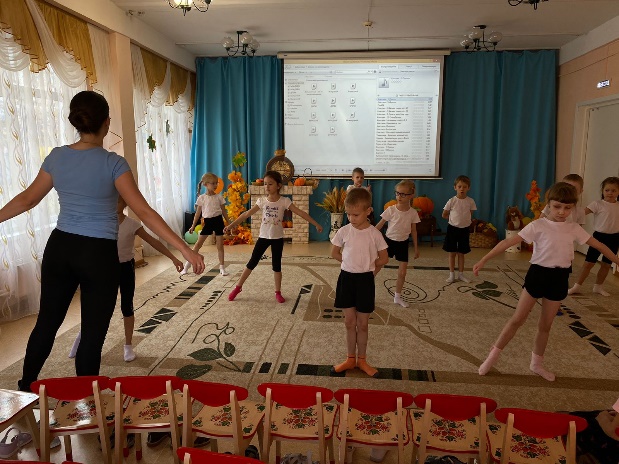 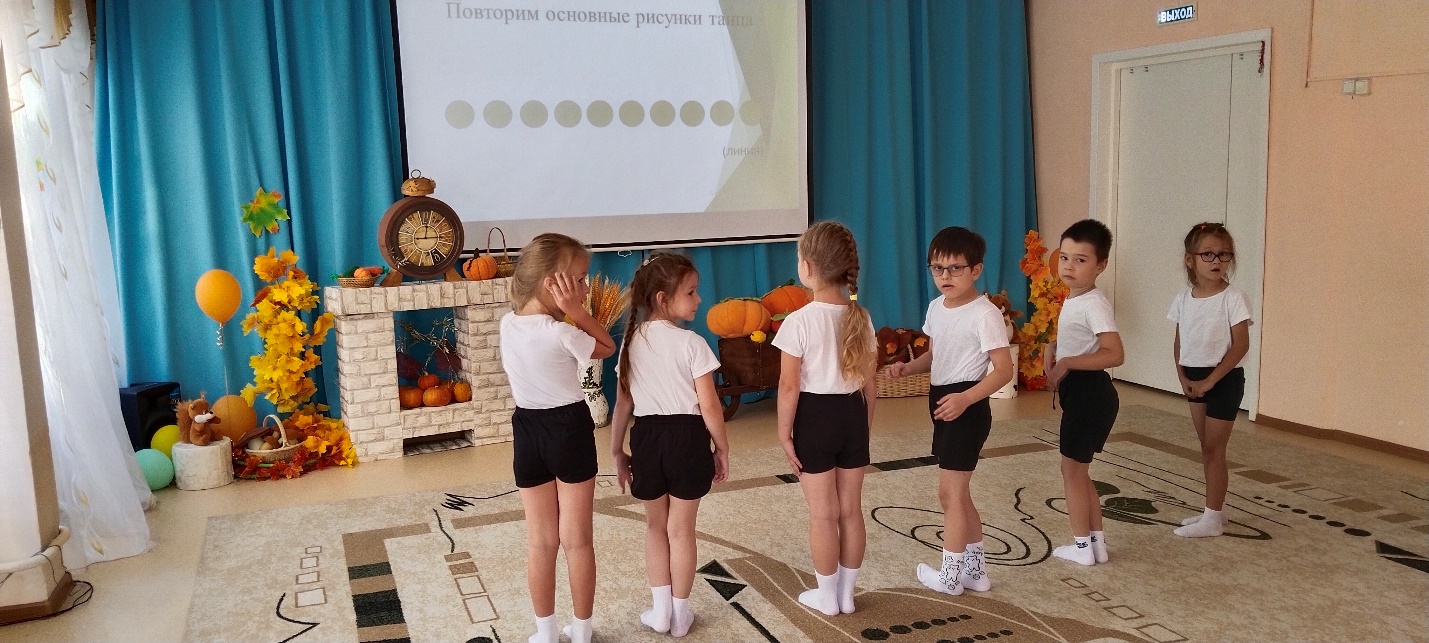 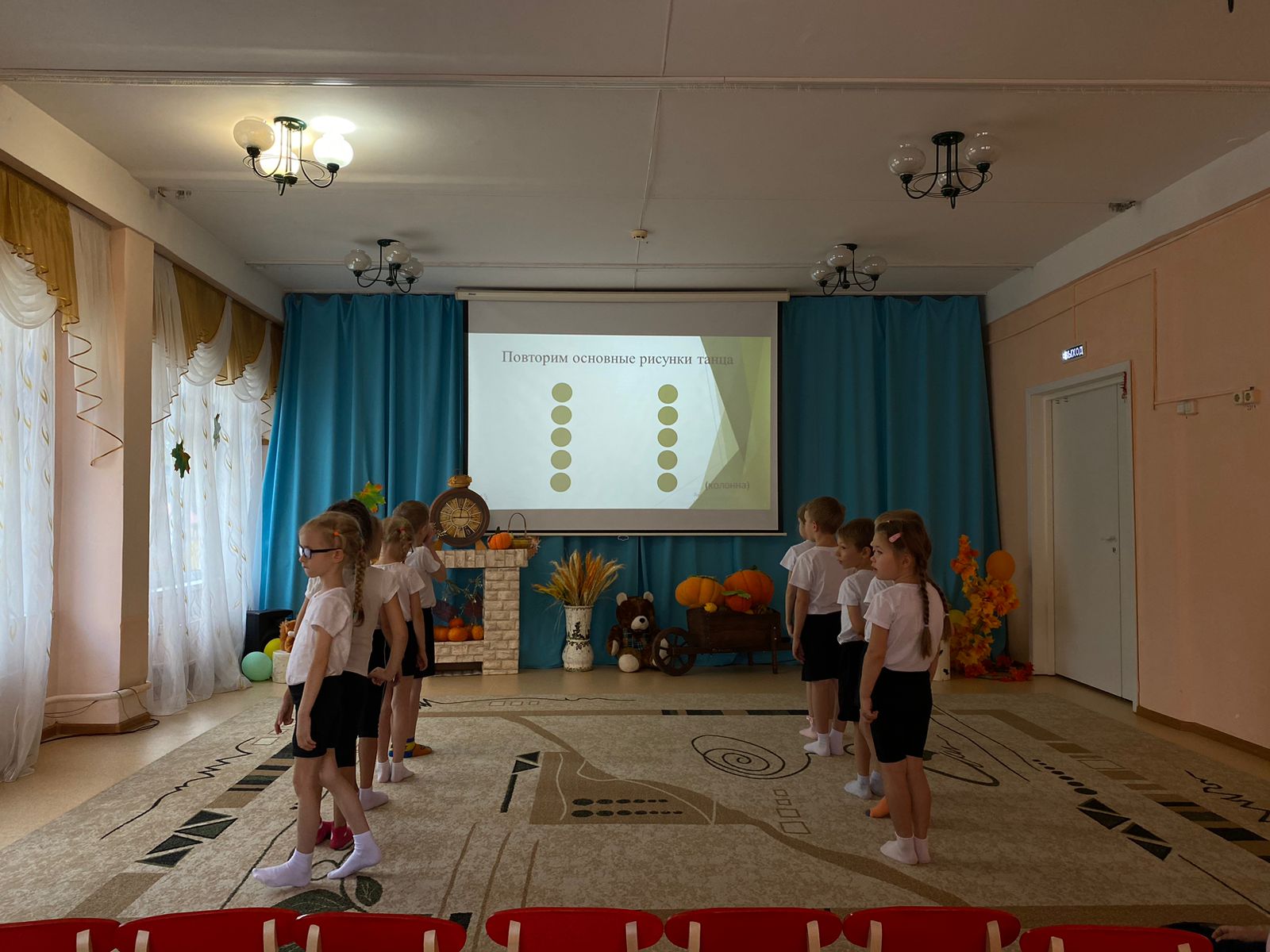 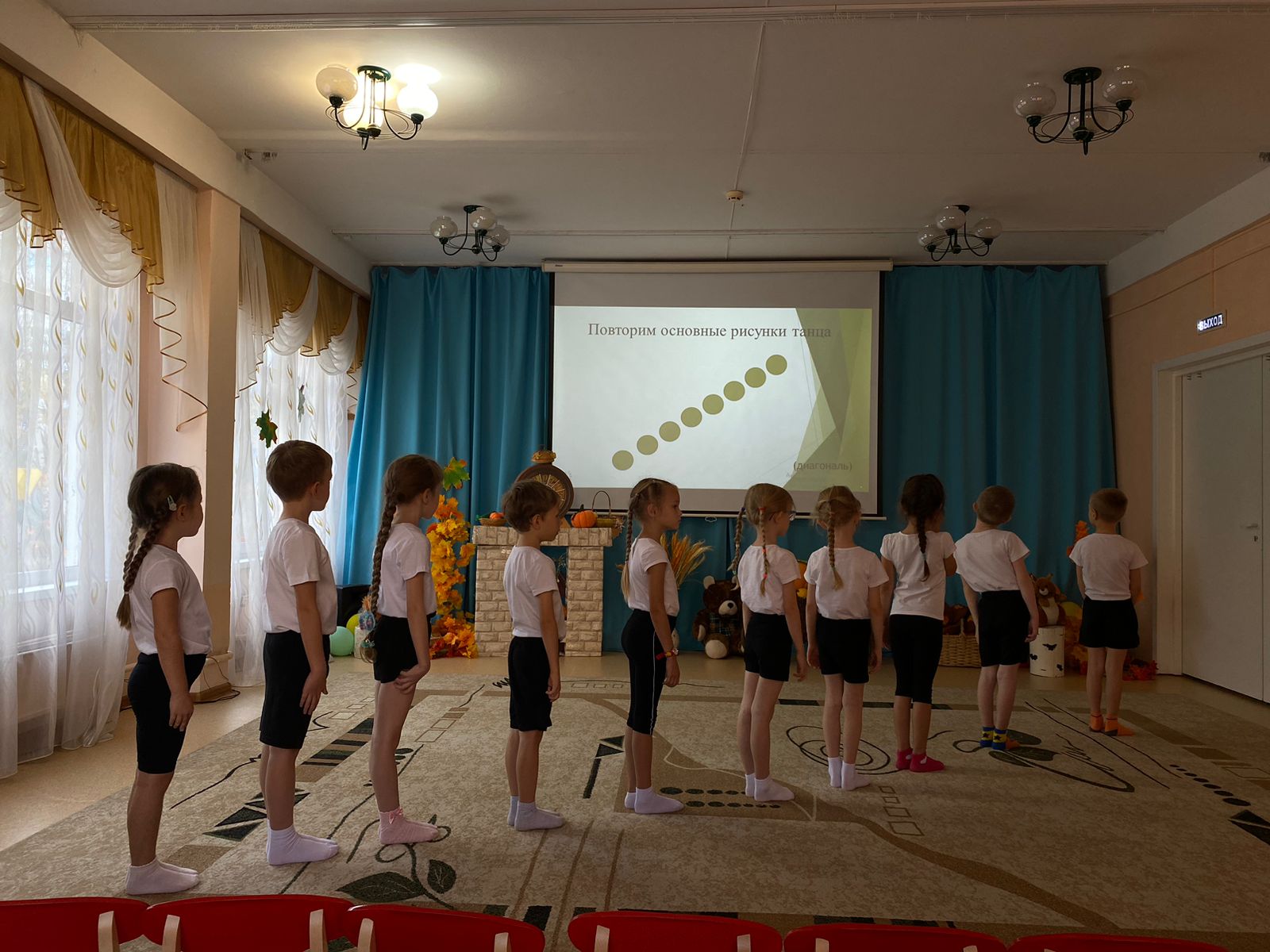 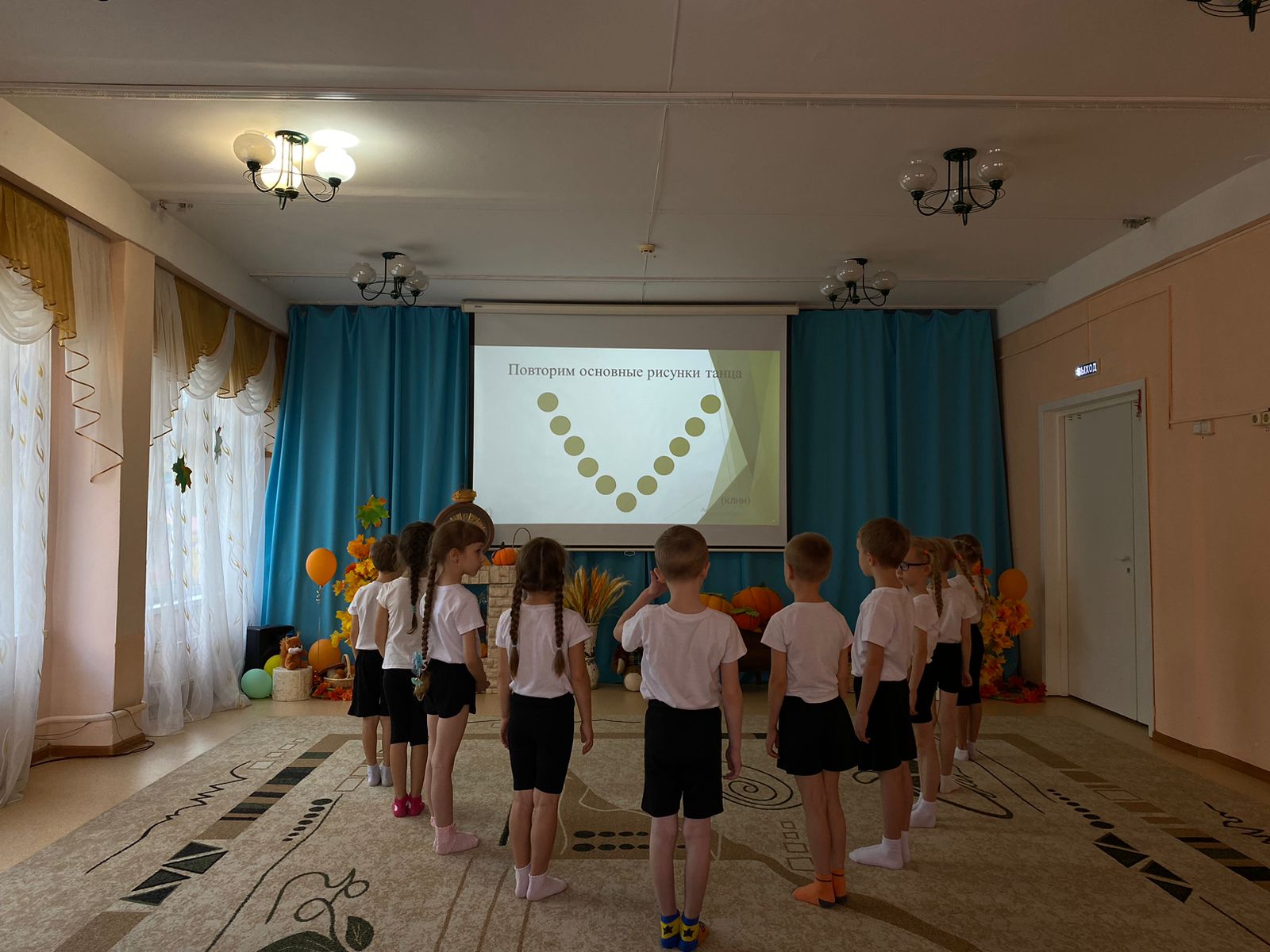 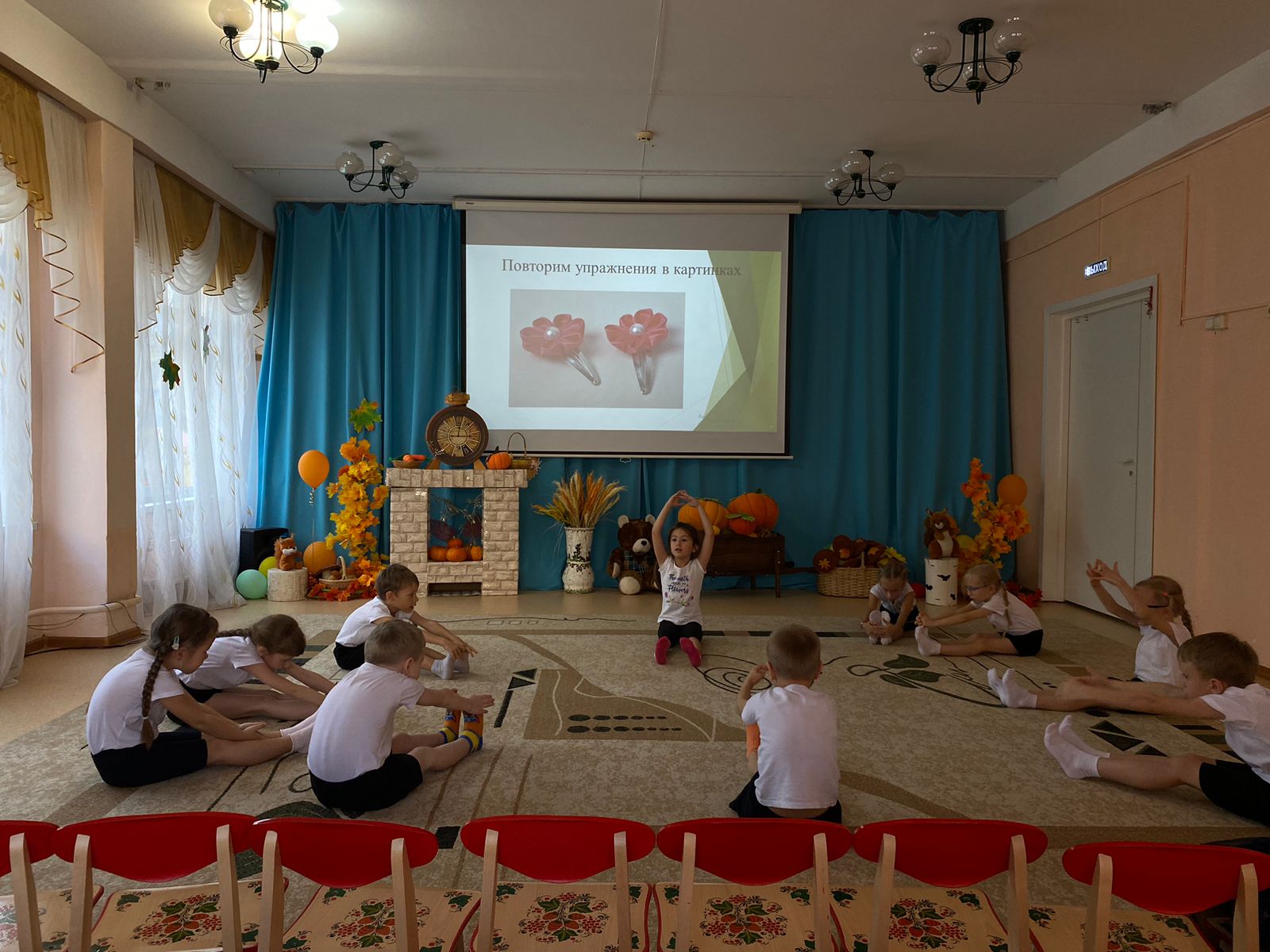 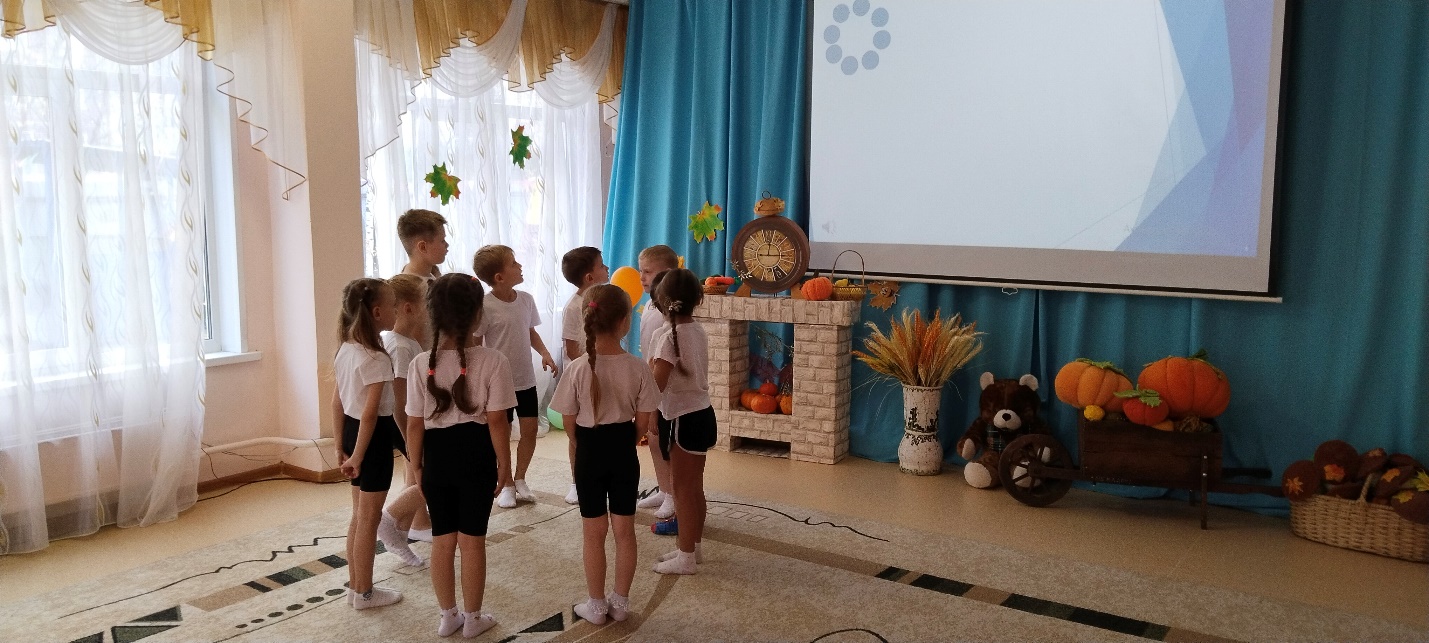 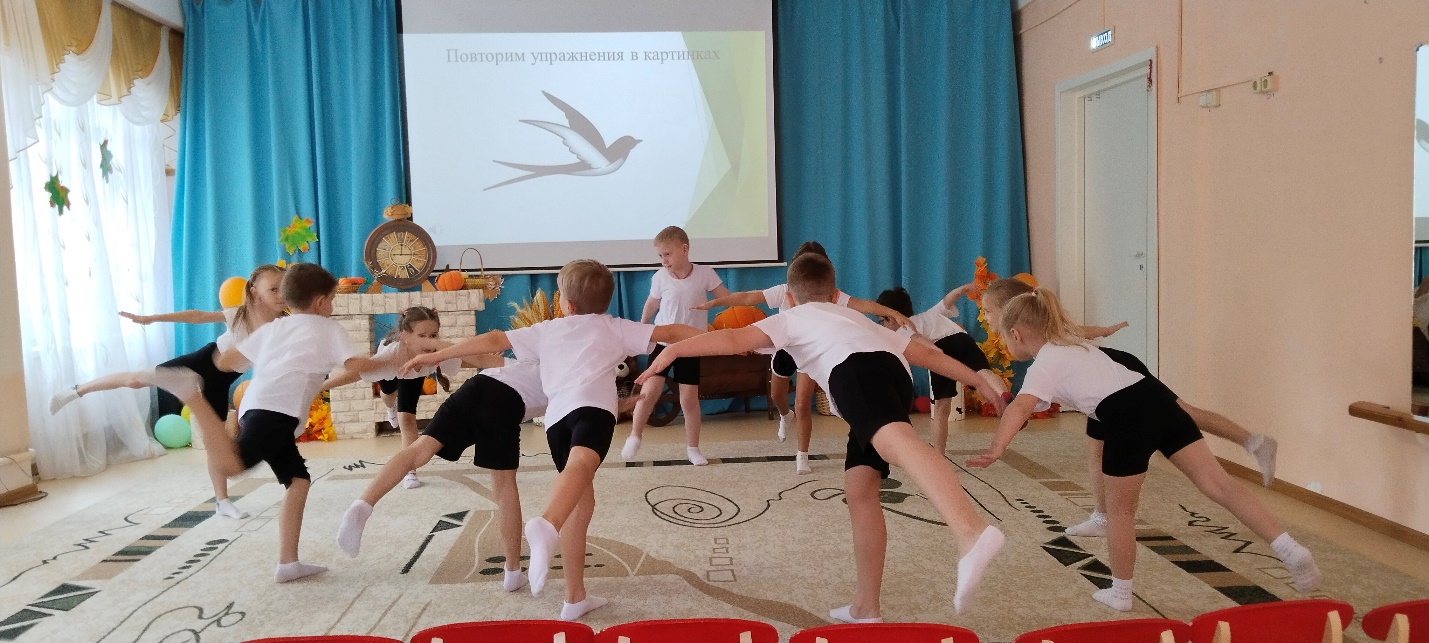 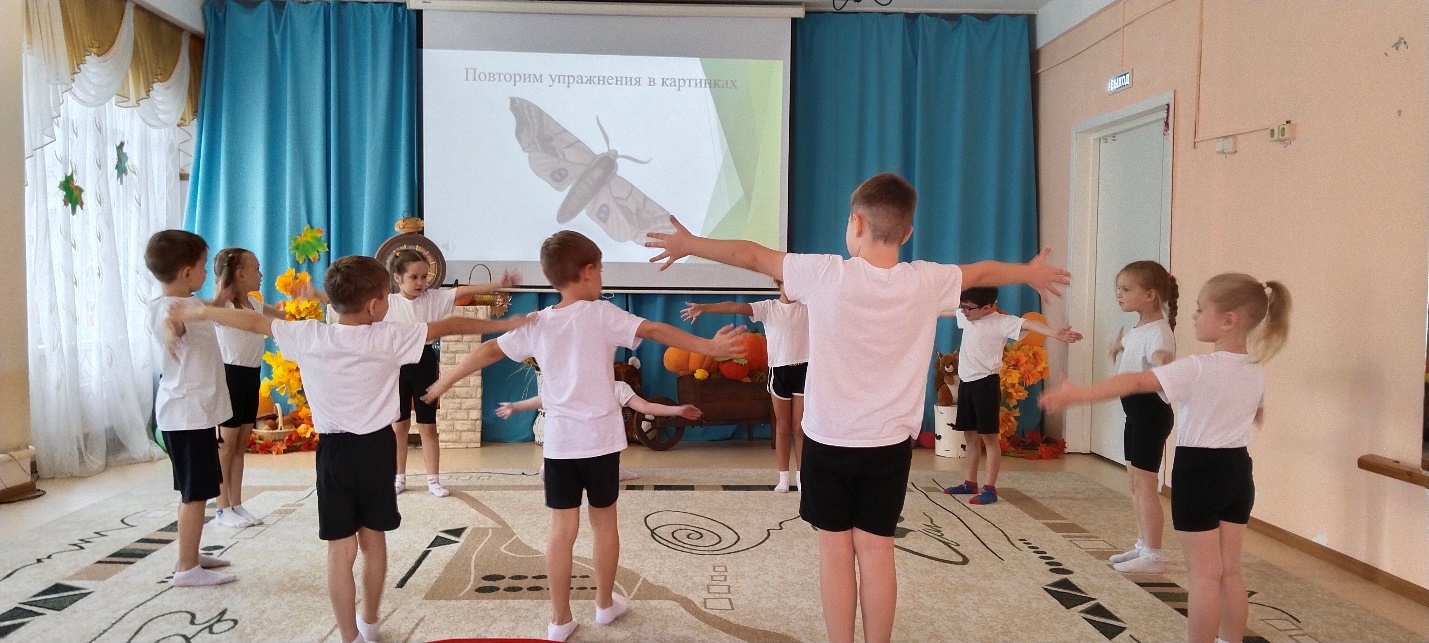 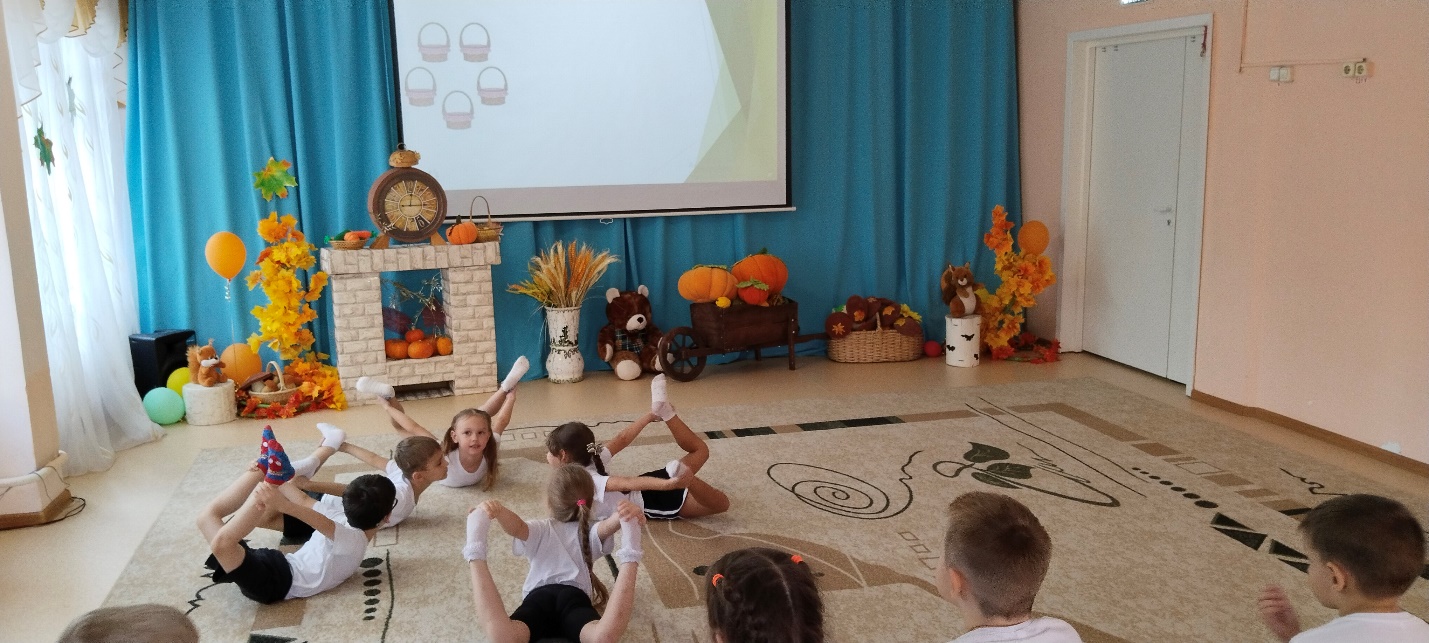 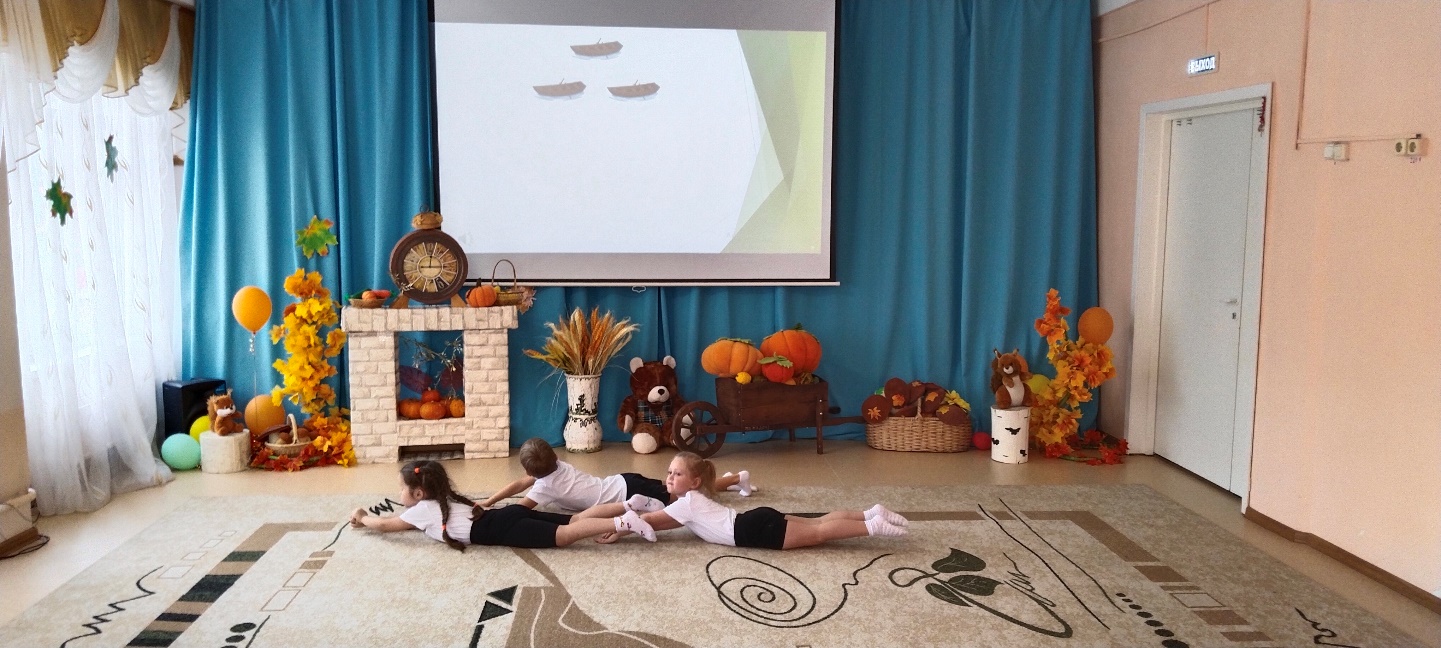 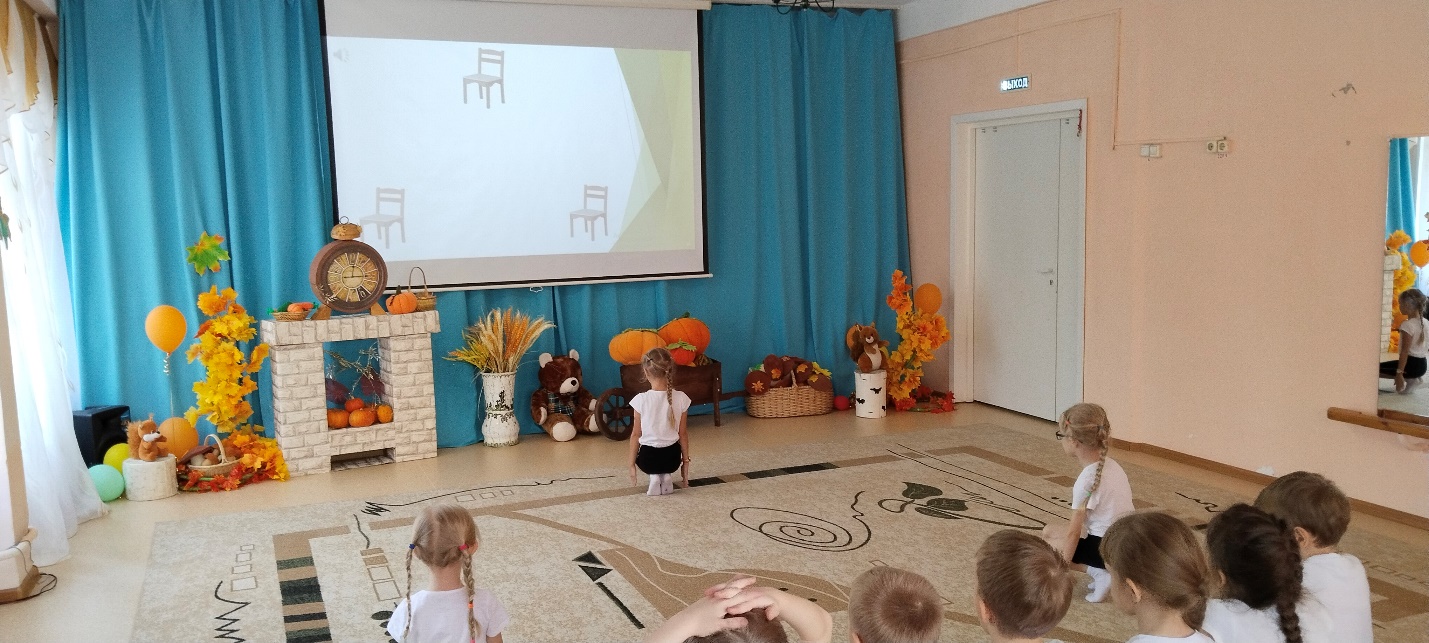 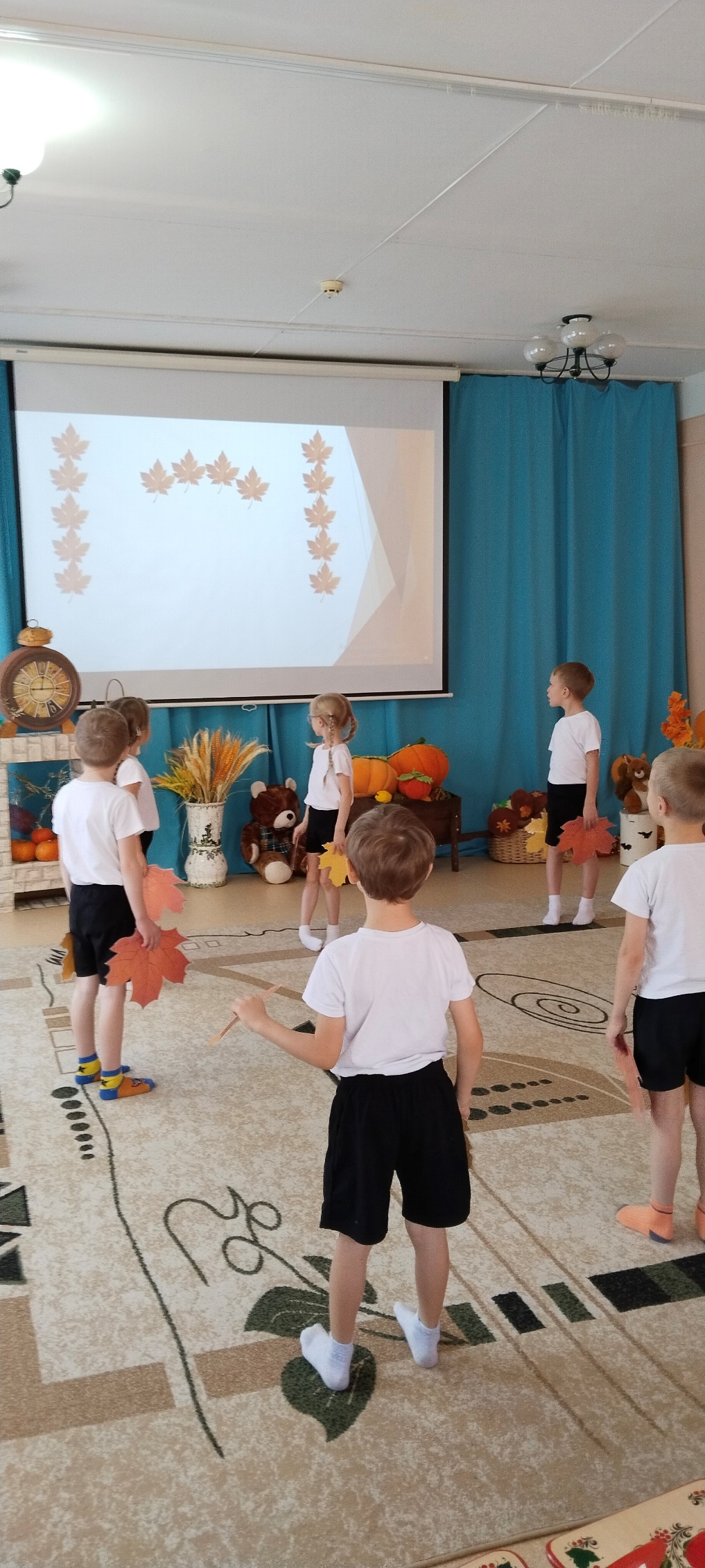 